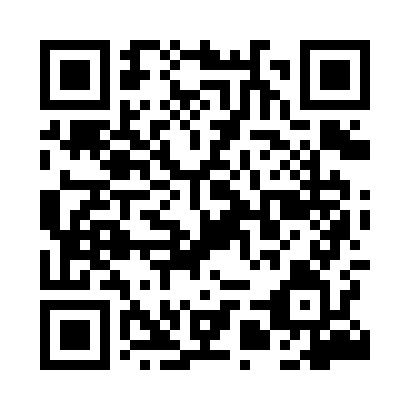 Prayer times for Kaczka, PolandWed 1 May 2024 - Fri 31 May 2024High Latitude Method: Angle Based RulePrayer Calculation Method: Muslim World LeagueAsar Calculation Method: HanafiPrayer times provided by https://www.salahtimes.comDateDayFajrSunriseDhuhrAsrMaghribIsha1Wed2:205:0012:315:398:0210:302Thu2:184:5812:315:408:0410:343Fri2:174:5712:315:428:0510:364Sat2:164:5512:305:438:0710:375Sun2:164:5312:305:448:0910:376Mon2:154:5112:305:458:1110:387Tue2:144:4912:305:468:1210:398Wed2:134:4712:305:478:1410:399Thu2:134:4512:305:488:1610:4010Fri2:124:4412:305:498:1710:4111Sat2:114:4212:305:508:1910:4112Sun2:104:4012:305:518:2110:4213Mon2:104:3912:305:528:2210:4314Tue2:094:3712:305:538:2410:4415Wed2:084:3612:305:538:2510:4416Thu2:084:3412:305:548:2710:4517Fri2:074:3212:305:558:2910:4618Sat2:074:3112:305:568:3010:4619Sun2:064:3012:305:578:3210:4720Mon2:064:2812:305:588:3310:4821Tue2:054:2712:305:598:3510:4822Wed2:054:2512:306:008:3610:4923Thu2:044:2412:306:018:3710:5024Fri2:044:2312:316:018:3910:5025Sat2:034:2212:316:028:4010:5126Sun2:034:2112:316:038:4210:5227Mon2:034:2012:316:048:4310:5228Tue2:024:1812:316:048:4410:5329Wed2:024:1712:316:058:4510:5330Thu2:024:1712:316:068:4710:5431Fri2:014:1612:316:078:4810:55